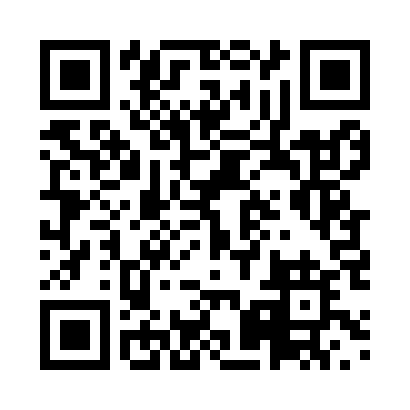 Prayer times for Zoabefam, CameroonWed 1 May 2024 - Fri 31 May 2024High Latitude Method: NonePrayer Calculation Method: Muslim World LeagueAsar Calculation Method: ShafiPrayer times provided by https://www.salahtimes.comDateDayFajrSunriseDhuhrAsrMaghribIsha1Wed4:526:0412:103:306:177:242Thu4:526:0312:103:306:177:243Fri4:516:0312:103:306:177:244Sat4:516:0312:103:306:177:255Sun4:516:0312:103:316:177:256Mon4:516:0312:103:316:177:257Tue4:506:0312:103:316:177:258Wed4:506:0212:103:316:177:259Thu4:506:0212:103:316:177:2510Fri4:506:0212:103:326:177:2511Sat4:506:0212:103:326:177:2512Sun4:496:0212:093:326:177:2613Mon4:496:0212:093:326:177:2614Tue4:496:0212:093:336:177:2615Wed4:496:0212:103:336:177:2616Thu4:496:0212:103:336:177:2617Fri4:496:0212:103:336:177:2618Sat4:486:0212:103:346:177:2719Sun4:486:0212:103:346:187:2720Mon4:486:0212:103:346:187:2721Tue4:486:0212:103:346:187:2722Wed4:486:0212:103:346:187:2723Thu4:486:0212:103:356:187:2824Fri4:486:0212:103:356:187:2825Sat4:486:0212:103:356:187:2826Sun4:486:0212:103:356:187:2827Mon4:486:0212:103:366:197:2928Tue4:486:0212:103:366:197:2929Wed4:486:0212:113:366:197:2930Thu4:486:0212:113:366:197:2931Fri4:486:0312:113:376:197:30